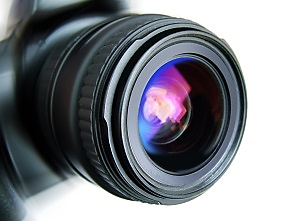 題　　材：三木金物まつり2023会場及びイベント風景会　期：１１月４日(土)・５日(日)　　会　場：三木山総合公園ほか作品募集：締　切　１１月２２日(水) (当日消印有効) 送付先　三木市産業振興部商工振興課内　三木金物まつり実行委員会事務局　〒673-0492　三木市上の丸町１０番３０号審　　査：１２月中に主催者にて実施発　　表：日刊新聞紙上等にて発表、入賞者には個人に通知をするとともに、みっきぃホール等において展示する。応募規定：１．カラー、白黒とも四ツ切(ワイド可)２．組写真の場合は１組３枚以内、いずれも台紙・パネル・枠は不要３．デジタルカメラ可（お店プリントに限る）４．応募作品数に制限はありません。原則として１人１賞とします。５．裏面の応募票に題名、住所、氏名、データ、取扱店名等を明記し、応募作品の裏面に貼り付けてください。６．応募資格は、一般アマチュアとします。７．応募作品は、未発表に限り、入賞作品の版権は、主催者に帰属します。８．応募作品は、返却いたしません。９．ご記入いただいた情報は、連絡・審査に利用するほか入賞者は、氏名等を公表いたします。１０．被写体への応募許可等については、必ず応募者が責任を持って行うようにしてください。応募に関するトラブルについて事務局は一切の責任を負いませんのでご了承ください。　　　　主催／三木金物まつり実行委員会　℡０７９４－８２－２０００（内線２２３１）　　　　協賛／兵庫県写真材料商協同組合　富士フイルムイメージングシステムズ㈱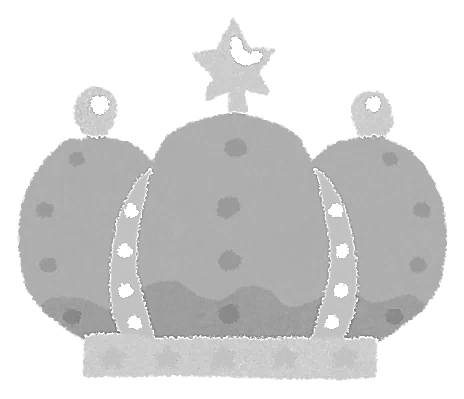 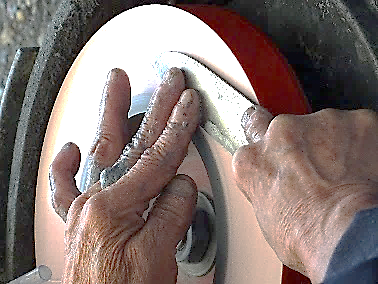 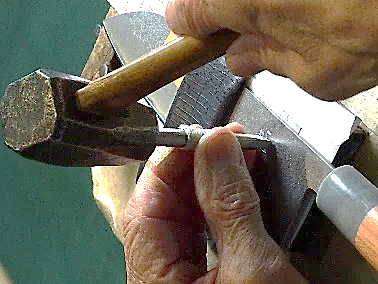 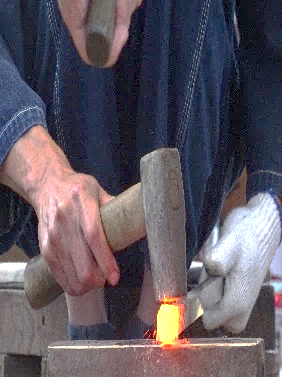 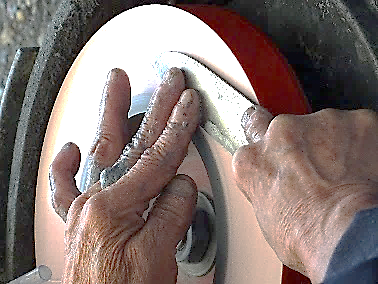 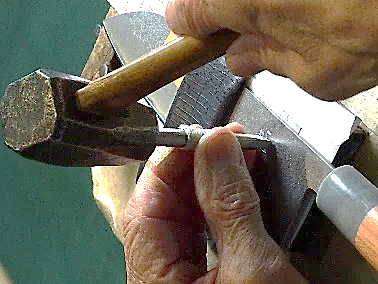 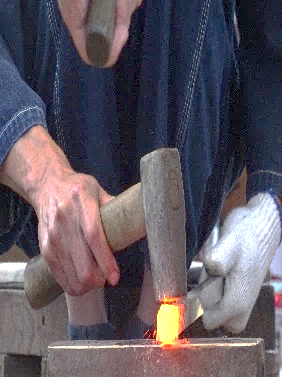 　　　　2019最優秀賞　加藤誠司氏の作品※　裏面の応募票と誓約書にご記入ください。三木金物まつり2023写真コンテスト誓約書私は、三木金物まつり2023写真コンテストに応募するにあたり、下記の項目について次のとおり誓約します。１．被写体からの応募許可を得ております。２. 応募作品について、第三者と紛争などのトラブルが生じた場合は、応募者の責任と費用負担によって解決するものとし、三木金物まつり実行委員会が一切の責任を負わないことについて、了承いたします。令和　　年　　月　　日三木金物まつり実行委員会　　　　　実行委員長　津村　慎吾　様住所　氏名　　　　　　　　　　　　　㊞※自署または記名押印　　三木金物まつり2023写真コンテスト応募票三木金物まつり2023写真コンテスト応募票三木金物まつり2023写真コンテスト応募票三木金物まつり2023写真コンテスト応募票三木金物まつり2023写真コンテスト応募票三木金物まつり2023写真コンテスト応募票題名住所〒〒〒男・女 年令　才氏名電話番号（　　　）（　　　）カメラレンズ絞りシャッターフィルム(デジタルカメラの場合はデジタルと記入)フィルム(デジタルカメラの場合はデジタルと記入)フィルム(デジタルカメラの場合はデジタルと記入)撮影月日2023年11月　 日撮影場所金物まつり会場（　　　　　　　　　　）金物まつり会場（　　　　　　　　　　）金物まつり会場（　　　　　　　　　　）取扱店名